Publicado en   el 17/08/2015 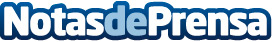 Energía dinámica: La próxima generación del Kia SportageDatos de contacto:Nota de prensa publicada en: https://www.notasdeprensa.es/energia-dinamica-la-proxima-generacion-del-kia Categorias: Automovilismo Industria Automotriz Digital http://www.notasdeprensa.es